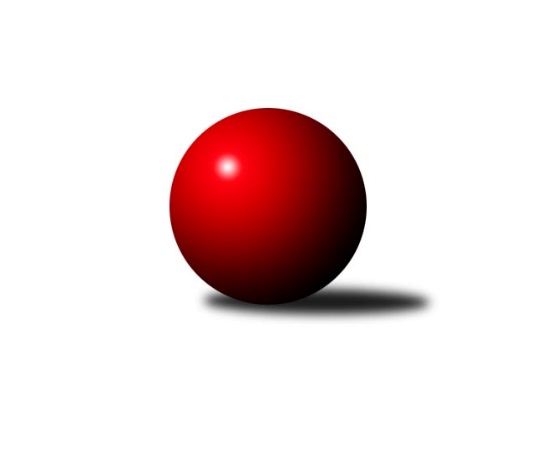 Č.8Ročník 2010/2011	29.5.2024 3. KLM C 2010/2011Statistika 8. kolaTabulka družstev:		družstvo	záp	výh	rem	proh	skore	sety	průměr	body	plné	dorážka	chyby	1.	HKK Olomouc ˝A˝	8	7	1	0	44.5 : 19.5 	(113.5 : 78.5)	3214	15	2141	1073	22.1	2.	TJ Sokol Machová ˝A˝	8	6	0	2	40.0 : 24.0 	(100.0 : 92.0)	3145	12	2127	1018	34.6	3.	TJ  Krnov ˝A˝	8	4	2	2	38.0 : 26.0 	(113.0 : 79.0)	3168	10	2141	1028	29.1	4.	TJ Horní Benešov ˝A˝	8	5	0	3	34.0 : 30.0 	(92.0 : 100.0)	3210	10	2165	1045	29.8	5.	SKK Jeseník ˝A˝	8	4	1	3	32.5 : 31.5 	(89.5 : 102.5)	3103	9	2118	985	34.8	6.	KK Zábřeh ˝B˝	8	3	1	4	32.0 : 32.0 	(104.0 : 88.0)	3183	7	2139	1044	28.6	7.	TJ Sokol Michálkovice ˝A˝	8	3	1	4	30.0 : 34.0 	(100.0 : 92.0)	3045	7	2077	968	37.8	8.	TJ Spartak Přerov ˝B˝	8	3	0	5	31.0 : 33.0 	(96.5 : 95.5)	3147	6	2125	1021	27.8	9.	TJ Sokol Chvalíkovice ˝A˝	8	3	0	5	27.5 : 36.5 	(88.5 : 103.5)	3166	6	2143	1022	37.8	10.	TJ  Prostějov ˝A˝	8	3	0	5	25.0 : 39.0 	(86.0 : 106.0)	3104	6	2100	1004	32	11.	HKK Olomouc ˝B˝	8	2	0	6	25.5 : 38.5 	(87.0 : 105.0)	3034	4	2077	957	36.1	12.	TJ Opava ˝B˝	8	2	0	6	24.0 : 40.0 	(82.0 : 110.0)	3073	4	2107	966	42.4Tabulka doma:		družstvo	záp	výh	rem	proh	skore	sety	průměr	body	maximum	minimum	1.	TJ Sokol Machová ˝A˝	5	4	0	1	26.0 : 14.0 	(65.0 : 55.0)	3169	8	3212	3121	2.	TJ Sokol Michálkovice ˝A˝	3	3	0	0	20.0 : 4.0 	(48.0 : 24.0)	3088	6	3124	3062	3.	HKK Olomouc ˝A˝	3	3	0	0	18.0 : 6.0 	(47.0 : 25.0)	3289	6	3383	3225	4.	TJ Horní Benešov ˝A˝	4	3	0	1	19.0 : 13.0 	(49.0 : 47.0)	3157	6	3221	3112	5.	TJ  Krnov ˝A˝	4	2	1	1	20.0 : 12.0 	(60.0 : 36.0)	3178	5	3205	3149	6.	KK Zábřeh ˝B˝	5	2	1	2	21.0 : 19.0 	(63.5 : 56.5)	3222	5	3325	3076	7.	TJ Opava ˝B˝	5	2	0	3	18.0 : 22.0 	(57.5 : 62.5)	3021	4	3069	2931	8.	SKK Jeseník ˝A˝	3	1	1	1	12.5 : 11.5 	(32.0 : 40.0)	3026	3	3051	2989	9.	HKK Olomouc ˝B˝	4	1	0	3	14.0 : 18.0 	(41.5 : 54.5)	3064	2	3131	3005	10.	TJ Sokol Chvalíkovice ˝A˝	4	1	0	3	12.5 : 19.5 	(44.5 : 51.5)	3007	2	3089	2954	11.	TJ Spartak Přerov ˝B˝	5	1	0	4	16.0 : 24.0 	(54.0 : 66.0)	3268	2	3321	3202	12.	TJ  Prostějov ˝A˝	3	0	0	3	6.0 : 18.0 	(29.5 : 42.5)	3078	0	3128	3044Tabulka venku:		družstvo	záp	výh	rem	proh	skore	sety	průměr	body	maximum	minimum	1.	HKK Olomouc ˝A˝	5	4	1	0	26.5 : 13.5 	(66.5 : 53.5)	3201	9	3285	3113	2.	SKK Jeseník ˝A˝	5	3	0	2	20.0 : 20.0 	(57.5 : 62.5)	3119	6	3204	3014	3.	TJ  Prostějov ˝A˝	5	3	0	2	19.0 : 21.0 	(56.5 : 63.5)	3109	6	3284	2981	4.	TJ  Krnov ˝A˝	4	2	1	1	18.0 : 14.0 	(53.0 : 43.0)	3166	5	3273	3031	5.	TJ Spartak Přerov ˝B˝	3	2	0	1	15.0 : 9.0 	(42.5 : 29.5)	3106	4	3153	3039	6.	TJ Sokol Machová ˝A˝	3	2	0	1	14.0 : 10.0 	(35.0 : 37.0)	3134	4	3217	3025	7.	TJ Sokol Chvalíkovice ˝A˝	4	2	0	2	15.0 : 17.0 	(44.0 : 52.0)	3169	4	3336	3024	8.	TJ Horní Benešov ˝A˝	4	2	0	2	15.0 : 17.0 	(43.0 : 53.0)	3220	4	3259	3177	9.	KK Zábřeh ˝B˝	3	1	0	2	11.0 : 13.0 	(40.5 : 31.5)	3170	2	3344	3042	10.	HKK Olomouc ˝B˝	4	1	0	3	11.5 : 20.5 	(45.5 : 50.5)	3026	2	3167	2940	11.	TJ Sokol Michálkovice ˝A˝	5	0	1	4	10.0 : 30.0 	(52.0 : 68.0)	3034	1	3140	2942	12.	TJ Opava ˝B˝	3	0	0	3	6.0 : 18.0 	(24.5 : 47.5)	3090	0	3147	3050Tabulka podzimní části:		družstvo	záp	výh	rem	proh	skore	sety	průměr	body	doma	venku	1.	HKK Olomouc ˝A˝	8	7	1	0	44.5 : 19.5 	(113.5 : 78.5)	3214	15 	3 	0 	0 	4 	1 	0	2.	TJ Sokol Machová ˝A˝	8	6	0	2	40.0 : 24.0 	(100.0 : 92.0)	3145	12 	4 	0 	1 	2 	0 	1	3.	TJ  Krnov ˝A˝	8	4	2	2	38.0 : 26.0 	(113.0 : 79.0)	3168	10 	2 	1 	1 	2 	1 	1	4.	TJ Horní Benešov ˝A˝	8	5	0	3	34.0 : 30.0 	(92.0 : 100.0)	3210	10 	3 	0 	1 	2 	0 	2	5.	SKK Jeseník ˝A˝	8	4	1	3	32.5 : 31.5 	(89.5 : 102.5)	3103	9 	1 	1 	1 	3 	0 	2	6.	KK Zábřeh ˝B˝	8	3	1	4	32.0 : 32.0 	(104.0 : 88.0)	3183	7 	2 	1 	2 	1 	0 	2	7.	TJ Sokol Michálkovice ˝A˝	8	3	1	4	30.0 : 34.0 	(100.0 : 92.0)	3045	7 	3 	0 	0 	0 	1 	4	8.	TJ Spartak Přerov ˝B˝	8	3	0	5	31.0 : 33.0 	(96.5 : 95.5)	3147	6 	1 	0 	4 	2 	0 	1	9.	TJ Sokol Chvalíkovice ˝A˝	8	3	0	5	27.5 : 36.5 	(88.5 : 103.5)	3166	6 	1 	0 	3 	2 	0 	2	10.	TJ  Prostějov ˝A˝	8	3	0	5	25.0 : 39.0 	(86.0 : 106.0)	3104	6 	0 	0 	3 	3 	0 	2	11.	HKK Olomouc ˝B˝	8	2	0	6	25.5 : 38.5 	(87.0 : 105.0)	3034	4 	1 	0 	3 	1 	0 	3	12.	TJ Opava ˝B˝	8	2	0	6	24.0 : 40.0 	(82.0 : 110.0)	3073	4 	2 	0 	3 	0 	0 	3Tabulka jarní části:		družstvo	záp	výh	rem	proh	skore	sety	průměr	body	doma	venku	1.	TJ Opava ˝B˝	0	0	0	0	0.0 : 0.0 	(0.0 : 0.0)	0	0 	0 	0 	0 	0 	0 	0 	2.	TJ Spartak Přerov ˝B˝	0	0	0	0	0.0 : 0.0 	(0.0 : 0.0)	0	0 	0 	0 	0 	0 	0 	0 	3.	SKK Jeseník ˝A˝	0	0	0	0	0.0 : 0.0 	(0.0 : 0.0)	0	0 	0 	0 	0 	0 	0 	0 	4.	HKK Olomouc ˝A˝	0	0	0	0	0.0 : 0.0 	(0.0 : 0.0)	0	0 	0 	0 	0 	0 	0 	0 	5.	TJ Sokol Machová ˝A˝	0	0	0	0	0.0 : 0.0 	(0.0 : 0.0)	0	0 	0 	0 	0 	0 	0 	0 	6.	TJ  Krnov ˝A˝	0	0	0	0	0.0 : 0.0 	(0.0 : 0.0)	0	0 	0 	0 	0 	0 	0 	0 	7.	KK Zábřeh ˝B˝	0	0	0	0	0.0 : 0.0 	(0.0 : 0.0)	0	0 	0 	0 	0 	0 	0 	0 	8.	TJ Sokol Chvalíkovice ˝A˝	0	0	0	0	0.0 : 0.0 	(0.0 : 0.0)	0	0 	0 	0 	0 	0 	0 	0 	9.	HKK Olomouc ˝B˝	0	0	0	0	0.0 : 0.0 	(0.0 : 0.0)	0	0 	0 	0 	0 	0 	0 	0 	10.	TJ Horní Benešov ˝A˝	0	0	0	0	0.0 : 0.0 	(0.0 : 0.0)	0	0 	0 	0 	0 	0 	0 	0 	11.	TJ Sokol Michálkovice ˝A˝	0	0	0	0	0.0 : 0.0 	(0.0 : 0.0)	0	0 	0 	0 	0 	0 	0 	0 	12.	TJ  Prostějov ˝A˝	0	0	0	0	0.0 : 0.0 	(0.0 : 0.0)	0	0 	0 	0 	0 	0 	0 	0 Zisk bodů pro družstvo:		jméno hráče	družstvo	body	zápasy	v %	dílčí body	sety	v %	1.	Jiří Zezulka 	HKK Olomouc ˝A˝ 	7	/	7	(100%)	23	/	28	(82%)	2.	Radek Stoklásek 	TJ Sokol Machová ˝A˝ 	7	/	8	(88%)	19.5	/	32	(61%)	3.	Vladimír Mánek 	TJ Spartak Přerov ˝B˝ 	6	/	7	(86%)	18	/	28	(64%)	4.	Petr Řepecký 	TJ Sokol Michálkovice ˝A˝ 	6	/	8	(75%)	22	/	32	(69%)	5.	Radek Havran 	HKK Olomouc ˝A˝ 	6	/	8	(75%)	21	/	32	(66%)	6.	Přemysl Žáček 	TJ  Krnov ˝A˝ 	6	/	8	(75%)	20.5	/	32	(64%)	7.	Leopold Jašek 	HKK Olomouc ˝B˝ 	6	/	8	(75%)	20	/	32	(63%)	8.	Milan Dovrtěl 	TJ Sokol Machová ˝A˝ 	6	/	8	(75%)	19	/	32	(59%)	9.	Vojtěch Venclík 	TJ Spartak Přerov ˝B˝ 	6	/	8	(75%)	16.5	/	32	(52%)	10.	Jakub Smejkal 	SKK Jeseník ˝A˝ 	5	/	6	(83%)	15	/	24	(63%)	11.	Jiří Němec 	HKK Olomouc ˝A˝ 	5	/	7	(71%)	16.5	/	28	(59%)	12.	Vladimír Valenta 	TJ Sokol Chvalíkovice ˝A˝ 	5	/	7	(71%)	16	/	28	(57%)	13.	Vlastimil Kotrla 	TJ  Krnov ˝A˝ 	5	/	8	(63%)	23	/	32	(72%)	14.	Jiří Jedlička 	TJ  Krnov ˝A˝ 	5	/	8	(63%)	21	/	32	(66%)	15.	Jiří Michálek 	KK Zábřeh ˝B˝ 	5	/	8	(63%)	20	/	32	(63%)	16.	Václav Smejkal 	SKK Jeseník ˝A˝ 	5	/	8	(63%)	18.5	/	32	(58%)	17.	Michal Smejkal 	SKK Jeseník ˝A˝ 	5	/	8	(63%)	17.5	/	32	(55%)	18.	Václav Eichler 	TJ  Krnov ˝A˝ 	5	/	8	(63%)	17.5	/	32	(55%)	19.	Vlastimil Grebeníček 	TJ Sokol Machová ˝A˝ 	5	/	8	(63%)	17	/	32	(53%)	20.	Václav Hrejzek 	TJ Sokol Michálkovice ˝A˝ 	5	/	8	(63%)	17	/	32	(53%)	21.	Milan Šula 	KK Zábřeh ˝B˝ 	5	/	8	(63%)	17	/	32	(53%)	22.	Kamil Kubeša 	TJ Horní Benešov ˝A˝ 	5	/	8	(63%)	16	/	32	(50%)	23.	Kamil Kovařík 	TJ Horní Benešov ˝A˝ 	5	/	8	(63%)	15.5	/	32	(48%)	24.	Josef Šrámek 	HKK Olomouc ˝A˝ 	4	/	5	(80%)	13	/	20	(65%)	25.	Petr Schwalbe 	TJ Opava ˝B˝ 	4	/	5	(80%)	13	/	20	(65%)	26.	Milan Jahn 	TJ Opava ˝B˝ 	4	/	6	(67%)	9.5	/	24	(40%)	27.	David Hendrych 	TJ Sokol Chvalíkovice ˝A˝ 	4	/	7	(57%)	14.5	/	28	(52%)	28.	Michal Klich 	TJ Horní Benešov ˝A˝ 	4	/	7	(57%)	14	/	28	(50%)	29.	Miroslav Míšek 	TJ Sokol Machová ˝A˝ 	4	/	8	(50%)	17	/	32	(53%)	30.	Jakub Hendrych 	TJ Sokol Chvalíkovice ˝A˝ 	4	/	8	(50%)	16.5	/	32	(52%)	31.	Bedřich Pluhař 	TJ  Krnov ˝A˝ 	4	/	8	(50%)	16	/	32	(50%)	32.	Jiří Kropáč 	HKK Olomouc ˝B˝ 	4	/	8	(50%)	16	/	32	(50%)	33.	Josef Jurášek 	TJ Sokol Michálkovice ˝A˝ 	4	/	8	(50%)	15.5	/	32	(48%)	34.	Josef Čapka 	HKK Olomouc ˝B˝ 	4	/	8	(50%)	15.5	/	32	(48%)	35.	Jaroslav Michalík 	TJ Sokol Machová ˝A˝ 	4	/	8	(50%)	14.5	/	32	(45%)	36.	Marek Hynar 	TJ Sokol Chvalíkovice ˝A˝ 	3.5	/	8	(44%)	14.5	/	32	(45%)	37.	Petr Šulák 	SKK Jeseník ˝A˝ 	3.5	/	8	(44%)	14	/	32	(44%)	38.	Michal Zych 	TJ Sokol Michálkovice ˝A˝ 	3	/	5	(60%)	10.5	/	20	(53%)	39.	Martin Adámek 	TJ  Prostějov ˝A˝ 	3	/	5	(60%)	10.5	/	20	(53%)	40.	Marian Hošek 	HKK Olomouc ˝A˝ 	3	/	6	(50%)	13	/	24	(54%)	41.	Martin Marek 	KK Zábřeh ˝B˝ 	3	/	6	(50%)	13	/	24	(54%)	42.	David Pospíšil 	HKK Olomouc ˝B˝ 	3	/	6	(50%)	13	/	24	(54%)	43.	Josef Jurda 	TJ  Prostějov ˝A˝ 	3	/	6	(50%)	12.5	/	24	(52%)	44.	Tomáš Rechtoris 	TJ Sokol Michálkovice ˝A˝ 	3	/	6	(50%)	12	/	24	(50%)	45.	Jiří Divila st. 	TJ Spartak Přerov ˝B˝ 	3	/	6	(50%)	12	/	24	(50%)	46.	Dušan Říha 	HKK Olomouc ˝B˝ 	3	/	6	(50%)	10.5	/	24	(44%)	47.	Jan Pernica 	TJ  Prostějov ˝A˝ 	3	/	7	(43%)	15.5	/	28	(55%)	48.	Michal Albrecht 	KK Zábřeh ˝B˝ 	3	/	7	(43%)	15	/	28	(54%)	49.	Martin Bilíček 	TJ Horní Benešov ˝A˝ 	3	/	7	(43%)	14.5	/	28	(52%)	50.	Tomáš Sádecký 	KK Zábřeh ˝B˝ 	3	/	7	(43%)	14	/	28	(50%)	51.	Petr Vácha 	TJ Spartak Přerov ˝B˝ 	3	/	7	(43%)	14	/	28	(50%)	52.	Milan Kanda 	TJ Spartak Přerov ˝B˝ 	3	/	7	(43%)	14	/	28	(50%)	53.	Josef Karafiát 	KK Zábřeh ˝B˝ 	3	/	8	(38%)	16.5	/	32	(52%)	54.	Martin Koraba 	TJ  Krnov ˝A˝ 	3	/	8	(38%)	15	/	32	(47%)	55.	Vlastimil Skopalík 	TJ Horní Benešov ˝A˝ 	3	/	8	(38%)	11.5	/	32	(36%)	56.	Bohuslav Čuba 	TJ Horní Benešov ˝A˝ 	2	/	2	(100%)	6	/	8	(75%)	57.	Martin Zaoral 	TJ  Prostějov ˝A˝ 	2	/	2	(100%)	6	/	8	(75%)	58.	Radek Malíšek 	HKK Olomouc ˝A˝ 	2	/	2	(100%)	5	/	8	(63%)	59.	Marek Ollinger 	KK Zábřeh ˝B˝ 	2	/	3	(67%)	6.5	/	12	(54%)	60.	Pavel Kovalčík 	TJ Opava ˝B˝ 	2	/	3	(67%)	6	/	12	(50%)	61.	Pavel Hendrych 	TJ Opava ˝B˝ 	2	/	3	(67%)	5	/	12	(42%)	62.	Jiří Divila ml. 	TJ Spartak Přerov ˝B˝ 	2	/	4	(50%)	9.5	/	16	(59%)	63.	Petr Černohous 	TJ  Prostějov ˝A˝ 	2	/	4	(50%)	7	/	16	(44%)	64.	Martin Šumník 	TJ Sokol Chvalíkovice ˝A˝ 	2	/	4	(50%)	6	/	16	(38%)	65.	Vladimír Peter 	TJ Opava ˝B˝ 	2	/	5	(40%)	10	/	20	(50%)	66.	Josef Hendrych 	TJ Sokol Chvalíkovice ˝A˝ 	2	/	5	(40%)	9	/	20	(45%)	67.	Jan Tögel 	HKK Olomouc ˝A˝ 	2	/	5	(40%)	8	/	20	(40%)	68.	Jiří Vrba 	SKK Jeseník ˝A˝ 	2	/	6	(33%)	10.5	/	24	(44%)	69.	Miroslav Plachý 	TJ  Prostějov ˝A˝ 	2	/	6	(33%)	8	/	24	(33%)	70.	Josef Němec 	TJ Opava ˝B˝ 	2	/	7	(29%)	10	/	28	(36%)	71.	Roman Rolenc 	TJ  Prostějov ˝A˝ 	2	/	8	(25%)	15.5	/	32	(48%)	72.	Josef Linhart 	TJ Sokol Michálkovice ˝A˝ 	2	/	8	(25%)	15	/	32	(47%)	73.	Miroslav Znojil 	TJ  Prostějov ˝A˝ 	2	/	8	(25%)	10	/	32	(31%)	74.	Milan Sekanina 	HKK Olomouc ˝B˝ 	1.5	/	6	(25%)	9	/	24	(38%)	75.	Zdeněk Černý 	TJ Horní Benešov ˝A˝ 	1	/	1	(100%)	3.5	/	4	(88%)	76.	Rostislav  Cundrla 	SKK Jeseník ˝A˝ 	1	/	1	(100%)	3.5	/	4	(88%)	77.	Michal Blažek 	TJ Opava ˝B˝ 	1	/	1	(100%)	2.5	/	4	(63%)	78.	Radek Husek 	TJ Sokol Machová ˝A˝ 	1	/	1	(100%)	2	/	4	(50%)	79.	Pavel Čech 	TJ Sokol Michálkovice ˝A˝ 	1	/	2	(50%)	5	/	8	(63%)	80.	Maciej Basista 	TJ Opava ˝B˝ 	1	/	2	(50%)	4	/	8	(50%)	81.	Tomáš Valíček 	TJ Opava ˝B˝ 	1	/	2	(50%)	2	/	8	(25%)	82.	Vladimír Sedláček 	TJ Spartak Přerov ˝B˝ 	1	/	4	(25%)	5.5	/	16	(34%)	83.	Miroslav Petřek ml.	TJ Horní Benešov ˝A˝ 	1	/	5	(20%)	9	/	20	(45%)	84.	Radek Hendrych 	TJ Sokol Chvalíkovice ˝A˝ 	1	/	6	(17%)	9	/	24	(38%)	85.	Bohuslav Husek 	TJ Sokol Machová ˝A˝ 	1	/	7	(14%)	11	/	28	(39%)	86.	Rudolf Haim 	TJ Opava ˝B˝ 	1	/	7	(14%)	10	/	28	(36%)	87.	Jiří Fárek 	SKK Jeseník ˝A˝ 	1	/	8	(13%)	7	/	32	(22%)	88.	Roman Beinhauer 	TJ Sokol Chvalíkovice ˝A˝ 	0	/	1	(0%)	2	/	4	(50%)	89.	Václav Kupka 	KK Zábřeh ˝B˝ 	0	/	1	(0%)	2	/	4	(50%)	90.	Vlastimil Trulej 	TJ Sokol Chvalíkovice ˝A˝ 	0	/	1	(0%)	1	/	4	(25%)	91.	Zdeněk Kment 	TJ Horní Benešov ˝A˝ 	0	/	1	(0%)	1	/	4	(25%)	92.	Zdeněk Chudožilov 	TJ  Prostějov ˝A˝ 	0	/	1	(0%)	1	/	4	(25%)	93.	Petr  Šulák ml. 	SKK Jeseník ˝A˝ 	0	/	1	(0%)	0.5	/	4	(13%)	94.	Daniel Dudek 	TJ Sokol Michálkovice ˝A˝ 	0	/	1	(0%)	0	/	4	(0%)	95.	Petr Jurášek 	TJ Sokol Michálkovice ˝A˝ 	0	/	2	(0%)	3	/	8	(38%)	96.	Marek  Navrátil 	TJ Spartak Přerov ˝B˝ 	0	/	2	(0%)	3	/	8	(38%)	97.	Jiří Vrba 	SKK Jeseník ˝A˝ 	0	/	2	(0%)	3	/	8	(38%)	98.	Aleš Čapka 	HKK Olomouc ˝A˝ 	0	/	5	(0%)	7.5	/	20	(38%)	99.	Svatopluk Kříž 	TJ Opava ˝B˝ 	0	/	5	(0%)	7	/	20	(35%)	100.	Svatopluk Hopjan 	HKK Olomouc ˝B˝ 	0	/	5	(0%)	3	/	20	(15%)Průměry na kuželnách:		kuželna	průměr	plné	dorážka	chyby	výkon na hráče	1.	TJ Spartak Přerov, 1-6	3281	2197	1083	25.6	(546.9)	2.	KK Zábřeh, 1-4	3209	2153	1056	28.9	(535.0)	3.	HKK Olomouc, 1-8	3156	2141	1014	33.6	(526.0)	4.	TJ Sokol Luhačovice, 1-4	3155	2149	1006	36.3	(526.0)	5.	 Horní Benešov, 1-4	3140	2129	1011	31.8	(523.4)	6.	TJ  Prostějov, 1-4	3122	2106	1016	29.7	(520.3)	7.	TJ Sokol Bohumín, 1-4	3038	2087	950	34.3	(506.4)	8.	SKK Jeseník, 1-4	3031	2047	983	32.3	(505.3)	9.	TJ Opava, 1-4	3025	2068	957	37.6	(504.2)Nejlepší výkony na kuželnách:TJ Spartak Přerov, 1-6KK Zábřeh ˝B˝	3344	5. kolo	Milan Kanda 	TJ Spartak Přerov ˝B˝	602	7. koloTJ Sokol Chvalíkovice ˝A˝	3336	7. kolo	Jiří Michálek 	KK Zábřeh ˝B˝	600	5. koloTJ Spartak Přerov ˝B˝	3321	8. kolo	Milan Šula 	KK Zábřeh ˝B˝	581	5. koloTJ Spartak Přerov ˝B˝	3310	7. kolo	Petr Vácha 	TJ Spartak Přerov ˝B˝	580	3. koloTJ  Prostějov ˝A˝	3284	1. kolo	Bedřich Pluhař 	TJ  Krnov ˝A˝	577	3. koloTJ  Krnov ˝A˝	3273	3. kolo	Marek Hynar 	TJ Sokol Chvalíkovice ˝A˝	575	7. koloTJ Spartak Přerov ˝B˝	3261	1. kolo	Vladimír Valenta 	TJ Sokol Chvalíkovice ˝A˝	574	7. koloTJ Spartak Přerov ˝B˝	3244	3. kolo	Vojtěch Venclík 	TJ Spartak Přerov ˝B˝	573	8. koloTJ Horní Benešov ˝A˝	3239	8. kolo	Petr Vácha 	TJ Spartak Přerov ˝B˝	571	8. koloTJ Spartak Přerov ˝B˝	3202	5. kolo	Marek Ollinger 	KK Zábřeh ˝B˝	570	5. koloKK Zábřeh, 1-4KK Zábřeh ˝B˝	3325	6. kolo	Michal Albrecht 	KK Zábřeh ˝B˝	605	6. koloKK Zábřeh ˝B˝	3297	3. kolo	Kamil Kovařík 	TJ Horní Benešov ˝A˝	578	6. koloHKK Olomouc ˝A˝	3285	8. kolo	Michal Albrecht 	KK Zábřeh ˝B˝	575	8. koloTJ Horní Benešov ˝A˝	3259	6. kolo	Martin Marek 	KK Zábřeh ˝B˝	575	3. koloKK Zábřeh ˝B˝	3258	8. kolo	Jiří Němec 	HKK Olomouc ˝A˝	573	8. koloKK Zábřeh ˝B˝	3154	1. kolo	Radek Hendrych 	TJ Sokol Chvalíkovice ˝A˝	572	3. koloTJ Sokol Chvalíkovice ˝A˝	3152	3. kolo	Radek Havran 	HKK Olomouc ˝A˝	570	8. koloTJ Sokol Machová ˝A˝	3146	4. kolo	Jiří Zezulka 	HKK Olomouc ˝A˝	567	8. koloTJ  Krnov ˝A˝	3146	1. kolo	Tomáš Sádecký 	KK Zábřeh ˝B˝	567	6. koloKK Zábřeh ˝B˝	3076	4. kolo	Josef Karafiát 	KK Zábřeh ˝B˝	566	8. koloHKK Olomouc, 1-8HKK Olomouc ˝A˝	3383	5. kolo	Jiří Zezulka 	HKK Olomouc ˝A˝	591	5. koloHKK Olomouc ˝A˝	3258	7. kolo	Jiří Zezulka 	HKK Olomouc ˝A˝	591	1. koloHKK Olomouc ˝A˝	3225	3. kolo	Michal Smejkal 	SKK Jeseník ˝A˝	585	5. koloTJ  Krnov ˝A˝	3213	5. kolo	Václav Eichler 	TJ  Krnov ˝A˝	582	5. koloHKK Olomouc ˝A˝	3205	1. kolo	Radek Havran 	HKK Olomouc ˝A˝	578	7. koloSKK Jeseník ˝A˝	3170	5. kolo	Radek Havran 	HKK Olomouc ˝A˝	577	5. koloTJ Opava ˝B˝	3147	7. kolo	Jiří Němec 	HKK Olomouc ˝A˝	572	5. koloTJ Sokol Michálkovice ˝A˝	3140	3. kolo	Josef Šrámek 	HKK Olomouc ˝A˝	572	5. koloHKK Olomouc ˝B˝	3131	7. kolo	Jiří Zezulka 	HKK Olomouc ˝A˝	571	7. koloKK Zábřeh ˝B˝	3124	7. kolo	Václav Smejkal 	SKK Jeseník ˝A˝	567	5. koloTJ Sokol Luhačovice, 1-4TJ Sokol Machová ˝A˝	3212	8. kolo	Jakub Smejkal 	SKK Jeseník ˝A˝	585	1. koloSKK Jeseník ˝A˝	3204	1. kolo	Vladimír Valenta 	TJ Sokol Chvalíkovice ˝A˝	557	5. koloTJ Sokol Machová ˝A˝	3181	5. kolo	Radek Stoklásek 	TJ Sokol Machová ˝A˝	556	8. koloTJ Sokol Machová ˝A˝	3174	6. kolo	Vlastimil Grebeníček 	TJ Sokol Machová ˝A˝	556	6. koloHKK Olomouc ˝B˝	3167	8. kolo	Michal Smejkal 	SKK Jeseník ˝A˝	555	1. koloTJ Sokol Chvalíkovice ˝A˝	3165	5. kolo	Miroslav Míšek 	TJ Sokol Machová ˝A˝	554	1. koloTJ Sokol Machová ˝A˝	3157	1. kolo	Vlastimil Grebeníček 	TJ Sokol Machová ˝A˝	554	8. koloTJ Spartak Přerov ˝B˝	3127	6. kolo	Dušan Říha 	HKK Olomouc ˝B˝	553	8. koloTJ Sokol Machová ˝A˝	3121	3. kolo	Jiří Divila ml. 	TJ Spartak Přerov ˝B˝	552	6. koloTJ Opava ˝B˝	3050	3. kolo	Radek Stoklásek 	TJ Sokol Machová ˝A˝	551	5. kolo Horní Benešov, 1-4TJ Horní Benešov ˝A˝	3221	5. kolo	Kamil Kovařík 	TJ Horní Benešov ˝A˝	582	5. koloTJ Sokol Machová ˝A˝	3217	7. kolo	Kamil Kubeša 	TJ Horní Benešov ˝A˝	571	4. koloTJ Horní Benešov ˝A˝	3206	4. kolo	Marian Hošek 	HKK Olomouc ˝A˝	569	6. koloTJ  Krnov ˝A˝	3205	6. kolo	Kamil Kubeša 	TJ Horní Benešov ˝A˝	567	5. koloTJ  Krnov ˝A˝	3197	4. kolo	Přemysl Žáček 	TJ  Krnov ˝A˝	567	4. koloHKK Olomouc ˝A˝	3190	6. kolo	Radek Havran 	HKK Olomouc ˝A˝	560	6. koloTJ Horní Benešov ˝A˝	3176	7. kolo	Václav Smejkal 	SKK Jeseník ˝A˝	557	3. koloTJ  Krnov ˝A˝	3162	8. kolo	Jiří Zezulka 	HKK Olomouc ˝A˝	557	6. koloTJ  Krnov ˝A˝	3149	2. kolo	Zdeněk Kment 	TJ Horní Benešov ˝A˝	557	4. koloTJ Horní Benešov ˝A˝	3119	1. kolo	Václav Eichler 	TJ  Krnov ˝A˝	556	2. koloTJ  Prostějov, 1-4HKK Olomouc ˝A˝	3213	4. kolo	Jiří Zezulka 	HKK Olomouc ˝A˝	573	4. koloTJ Horní Benešov ˝A˝	3177	2. kolo	Radek Malíšek 	HKK Olomouc ˝A˝	552	4. koloTJ  Prostějov ˝A˝	3128	2. kolo	Kamil Kubeša 	TJ Horní Benešov ˝A˝	550	2. koloSKK Jeseník ˝A˝	3108	7. kolo	Roman Rolenc 	TJ  Prostějov ˝A˝	543	2. koloTJ  Prostějov ˝A˝	3062	4. kolo	Jakub Smejkal 	SKK Jeseník ˝A˝	542	7. koloTJ  Prostějov ˝A˝	3044	7. kolo	Václav Smejkal 	SKK Jeseník ˝A˝	542	7. kolo		. kolo	Radek Havran 	HKK Olomouc ˝A˝	541	4. kolo		. kolo	Josef Jurda 	TJ  Prostějov ˝A˝	539	2. kolo		. kolo	Martin Adámek 	TJ  Prostějov ˝A˝	537	2. kolo		. kolo	Roman Rolenc 	TJ  Prostějov ˝A˝	534	4. koloTJ Sokol Bohumín, 1-4TJ Sokol Michálkovice ˝A˝	3124	7. kolo	Václav Hrejzek 	TJ Sokol Michálkovice ˝A˝	550	7. koloTJ Sokol Michálkovice ˝A˝	3077	5. kolo	Pavel Čech 	TJ Sokol Michálkovice ˝A˝	549	7. koloTJ Sokol Michálkovice ˝A˝	3062	2. kolo	Bedřich Pluhař 	TJ  Krnov ˝A˝	531	7. koloTJ  Krnov ˝A˝	3031	7. kolo	Josef Jurášek 	TJ Sokol Michálkovice ˝A˝	527	7. koloTJ  Prostějov ˝A˝	2981	5. kolo	Dušan Říha 	HKK Olomouc ˝B˝	523	2. koloHKK Olomouc ˝B˝	2956	2. kolo	Tomáš Rechtoris 	TJ Sokol Michálkovice ˝A˝	523	5. kolo		. kolo	Josef Linhart 	TJ Sokol Michálkovice ˝A˝	521	2. kolo		. kolo	Vlastimil Kotrla 	TJ  Krnov ˝A˝	520	7. kolo		. kolo	Michal Zych 	TJ Sokol Michálkovice ˝A˝	520	5. kolo		. kolo	Roman Rolenc 	TJ  Prostějov ˝A˝	518	5. koloSKK Jeseník, 1-4TJ Spartak Přerov ˝B˝	3153	2. kolo	Milan Kanda 	TJ Spartak Přerov ˝B˝	571	2. koloSKK Jeseník ˝A˝	3051	6. kolo	Jakub Smejkal 	SKK Jeseník ˝A˝	546	2. koloSKK Jeseník ˝A˝	3039	2. kolo	Petr Vácha 	TJ Spartak Přerov ˝B˝	539	2. koloTJ Sokol Michálkovice ˝A˝	3017	6. kolo	Václav Smejkal 	SKK Jeseník ˝A˝	534	6. koloSKK Jeseník ˝A˝	2989	4. kolo	Michal Smejkal 	SKK Jeseník ˝A˝	532	4. koloHKK Olomouc ˝B˝	2940	4. kolo	Jiří Vrba 	SKK Jeseník ˝A˝	531	2. kolo		. kolo	Josef Jurášek 	TJ Sokol Michálkovice ˝A˝	530	6. kolo		. kolo	Vladimír Mánek 	TJ Spartak Přerov ˝B˝	527	2. kolo		. kolo	Petr Řepecký 	TJ Sokol Michálkovice ˝A˝	525	6. kolo		. kolo	David Pospíšil 	HKK Olomouc ˝B˝	516	4. koloTJ Opava, 1-4TJ  Prostějov ˝A˝	3156	6. kolo	Vladimír Valenta 	TJ Sokol Chvalíkovice ˝A˝	556	8. koloHKK Olomouc ˝A˝	3113	2. kolo	Jiří Němec 	HKK Olomouc ˝A˝	552	2. koloTJ Sokol Chvalíkovice ˝A˝	3089	4. kolo	Roman Rolenc 	TJ  Prostějov ˝A˝	549	6. koloTJ Opava ˝B˝	3069	2. kolo	Martin Adámek 	TJ  Prostějov ˝A˝	545	6. koloTJ Opava ˝B˝	3064	8. kolo	Josef Němec 	TJ Opava ˝B˝	540	8. koloHKK Olomouc ˝B˝	3042	6. kolo	Marek Ollinger 	KK Zábřeh ˝B˝	539	2. koloKK Zábřeh ˝B˝	3042	2. kolo	Pavel Kovalčík 	TJ Opava ˝B˝	536	1. koloTJ Spartak Přerov ˝B˝	3039	4. kolo	Martin Marek 	KK Zábřeh ˝B˝	536	2. koloTJ Sokol Chvalíkovice ˝A˝	3024	1. kolo	Petr Černohous 	TJ  Prostějov ˝A˝	535	6. koloTJ Opava ˝B˝	3022	4. kolo	Marek Hynar 	TJ Sokol Chvalíkovice ˝A˝	535	4. koloČetnost výsledků:	8.0 : 0.0	1x	7.0 : 1.0	3x	6.5 : 1.5	1x	6.0 : 2.0	15x	5.0 : 3.0	3x	4.0 : 4.0	3x	3.0 : 5.0	9x	2.5 : 5.5	1x	2.0 : 6.0	10x	1.0 : 7.0	1x	0.0 : 8.0	1x